„Fußballtennis“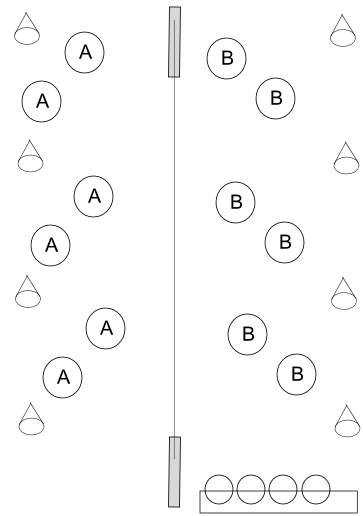 Material3 Fußbälle, Hütchen, Badminton-Ständer, Seil  BeschreibungMithilfe von Hütchen werden 3 Spielfelder aufgebaut.Auf jedem Spielfeld spielen jeweils 2 Mannschaften gegeneinander Fußballtennis um Punkte. Die Mannschaft, die zuerst 7 Punkte hat, gewinnt. Die Gewinner bleiben auf dem Spielfeld stehen. Die Verlierer gehen zur „Auswechselbank“ und wechseln  dort mit dem 2er-Team, welches dort bereits am längsten sitzt. Das neue 2er-Team erhält die Punkte des Verlierer-Teams, die sie im vorangegangenen Spiel erspielt haben, sodass den Gewinner-Teams eine Siegesserie erschwert wird.